If you need a reminder of log in information for any of the sites mentioned below please do not hesitate to email – office@phiacademy.org.ukDayMorning physical activity - http://jumpstartjonny.co.uk/0900Free time1000Free time11001130LUNCH BREAK1-00WedMorning physical activity - http://jumpstartjonny.co.uk/Phonics:  Phonics Play now has a free login to be used at home. This is a great website for children to play games whilst still supporting their phonics learning. The username is march20 and the password is home.  https://new.phonicsplay.co.uk/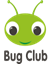 Reading: Please continue to read daily to a grown up. What book will you choose from Bug Club today?Free timeMaths -  log on to MyMathsfor some moreactivities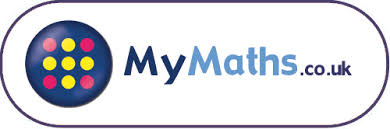 Sort objects/ toys, into groups, by colour, size, texture etc. Practise counting forwards and backwards to 20.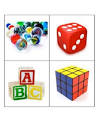 Free timeEnglish – Choose your favourite book and look at one page. What clues can you spot to explain what is happening? How are the characters feeling? Try to describe what you can see.  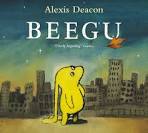 STORYTIME – reading or listening to a storyhttps://www.booktrust.org.uk/books-and-reading/have-some-fun/storybooks-and-games/. This website has interactive books to read online as well as videos of stories being read aloud. LUNCH BREAKArt and design - Draw a space picture. If you have any paints, practise mixing colours to create the planets.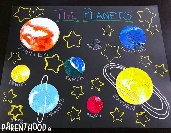 ThurMorning physical activity - http://jumpstartjonny.co.uk/Phonics:  Phonics Play now has a free login to be used at home. This is a great website for children to play games whilst still supporting their phonics learning. Reading: Please continue to read daily to a grown up. What book will you choose from Bug Club today?Free timeMaths – log on to for some moreactivitiesPractise counting carefully, making sure not to miss any numbers or objects out.Free timeEnglish – Think about your favourite character from a book. What do you know about them? What do you like and dislike about your favourite book.STORYTIME – reading or listening to a storyhttps://www.booktrust.org.uk/books-and-reading/have-some-fun/storybooks-and-games/. This website has interactive books to read online as well as videos of stories being read aloud. LUNCH BREAKComputing Internet safety – How can you keep safe online. Design a poster for the people you live with.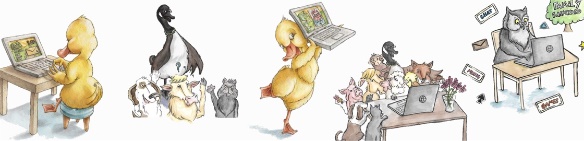 FriMorning physical activity - http://jumpstartjonny.co.uk/Phonics:  Phonics Play now has a free login to be used at home. This is a great website for children to play games whilst still supporting their phonics learning. Reading: Please continue to read daily to a grown up. What book will you choose from Bug Club today?Free timeMaths:Log on to for some moreactivitiesCount on from different numbers, other than 0 or 1, Practice writing your numbers, check if any are back to front. Play what comes before and after a given number. i.e. 8 what comes before, what comes after?  2 3 4 5 Free timeEnglish – Try to write a sentence about your favourite character or about something to do with our space topic. Try to use a capital letter and full stop. Remember to use finger spacing.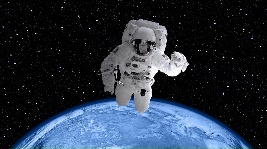 STORYTIME – reading or listening to a storyhttps://www.booktrust.org.uk/books-and-reading/have-some-fun/storybooks-and-games/. This website has interactive books to read online as well as videos of stories being read aloud. LUNCH BREAKPhysical Activity – Have a go at a Jump Start Jonny workout! https://www.jumpstartjonny.co.uk/home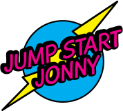 